Prozessoptimierung im Bereich MRO – Maintenance, Repair and OverhaulInnovative Produkte und Services von Schneider Electric unterstützen OEMs bei Ersatzteilbeschaffung, Reparatur und ÜberholungRatingen, 22. Oktober 2020 – Für den Erfolg eines Unternehmens spielen die Betriebsausgaben – OpEx (Operational Expenditures) – eine entscheidende Rolle. Um in diesem unbeständigen operativen Geschäftsbereich langfristige Einsparungen zu realisieren, wird insbesondere ein effizientes Management von Instandhaltung, Reparaturen und Überholung von Maschinen und Anlagen zunehmend wichtiger. Vor allem Industriebetriebe mit langlebigen Anlagen, deren Betriebs- und Instandhaltungskosten die Anschaffungskosten häufig weit übersteigen, profitieren von optimierten Bestell- und Wartungsaktivitäten, vorrausschauender Wartung, zeit- sowie kosteneffizienten Reparaturen und gezielter Überholung. Neben der Verlängerung der Anlagenlebensdauer und reduzierten Stillstandszeiten lassen sich auch gesetzliche Vorgaben, wie beispielsweise Emissions- und Effizienzrichtwerte, mithilfe eines MRO Managements deutlich unkomplizierter einhalten.Damit OEMs ihre Wartungs-, Reparatur- und Instandhaltungstätigkeiten so effizient wie möglich gestalten können, steht Schneider Electric diesen mit hilfreichen Produkten, Lösungen und Services zur Seite. Als multilokal operierendes Unternehmen bietet der Spezialist für Energiemanagement und Automatisierung zudem den Vorteil, dass Maschinenhersteller ihre benötigten Ersatzteile auf der ganzen Welt beziehen können. Mit mehr als 17.000 Verkaufsstellen, einem globalen Netzwerk sowie einer breiten Angebotspalette ist eine weltweite Produktverfügbarkeit stets gegeben.Schnell und einfach zum ErsatzproduktZunächst einmal sind es vor allem administrative Prozesskosten, wie Auswahl oder Beschaffung von neuen Produkten und Ersatzteilen, die sich mit hohen Werten in den Betriebsausgaben widerspiegeln. Ferner machen sich auch potenziell lange Ausfallzeiten infolge mühsamer Bestellprozesse finanziell bemerkbar. Online-Konfiguratoren, wie Schneider Electric sie in vielen Produktbereichen anbietet, erleichtern und beschleunigen bei Ausfällen oder defekten Geräten den Einkauf von Ersatzteilen erheblich. Dank einheitlichen und unveränderlichen Bestellnummern lassen sich zwar alle Artikel grundsätzlich jederzeit nachordern, sind bestimmte Produkte jedoch nicht mehr verfügbar, unterstützen Produkt-Selektoren, wie beispielsweise im Bereich der Sensorik für alle Produktfamilien vorhanden, die unkomplizierte Suche nach gleichwertigen Alternativen.Ein gutes Beispiel für einen solchen Konfigurator ist das Harmony Customization Tool aus dem Bereich der Befehls- und Meldegeräte, mit dem es in kürzester Zeit möglich ist, den passenden Drucktaster, Wahlschalter und Leuchtmelder im ersten Schritt zunächst zu finden und im zweiten Schritt in verschiedenen Farbtönen, Bedruckungen und Beschriftungen individuell zu gestalten und zu bestellen. In der anschließenden Installation lassen sich die robusten Geräte der Harmony-Reihe dann mühelos austauschen und Maschinen und Steuerpulte nach Belieben optimieren.Ideale Lösung für Nachrüstungen: TeSys-ProduktserieIm Hinblick auf MRO-Aktivitäten können auch Motorstarter, Motorschutzschalter, Schütze und Motorschutzrelais der TeSys-Reihe überzeugen, indem sie höchste Zuverlässigkeit und Sicherheit im Industriealltag gewährleisten. Während der Motorstarter TeSys U sowohl die Schaltfunktion als auch Kurzschluss- und Überlastschutz in einem kompakten Gerät vereint, sind die neuen energieeffizienten Schütze TeSys D Green aufgrund ihrer Kompatibilität zu bestehendem TeSys Zubehör ideal für den Retrofit geeignet. Dank der elektronisch angesteuerten Spule benötigen sie bis zu 80 Prozent weniger Energie, was sich sowohl in den Energiekosten als auch mit Blick auf das Thema Umweltschutz auszahlt. Mit nur vier Produktreferenzen pro Baugröße gestalten sich zudem Bestellmanagement und Lagerhaltung einfach. Über Schneider ElectricWir bei Schneider glauben, dass der Zugang zu Energie und digitaler Technologie ein grundlegendes Menschenrecht ist. Wir befähigen alle, ihre Energie und Ressourcen optimal zu nutzen, und sorgen dafür, dass das Motto „Life Is On“ gilt – überall, für jeden, jederzeit.Wir bieten digitale Energie- und Automatisierungslösungen für Effizienz und Nachhaltigkeit. Wir kombinieren weltweit führende Energietechnologien, Automatisierung in Echtzeit, Software und Services zu integrierten Lösungen für Häuser, Gebäude, Datacenter, Infrastrukturen und Industrie.Unser Ziel ist es, uns die unendlichen Möglichkeiten einer offenen, globalen und innovativen Gemeinschaft zunutze zu machen, die sich mit unserer richtungsweisenden Aufgabe und unseren Werten der Inklusion und Förderung identifiziert.www.se.comFolgen Sie uns auf:   Hashtags: #SchneiderElectric #LifeIsOn #InnovationAtEveryLevel #EcoStruxure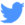 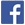 